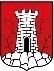 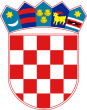 Samobor, 21. kolovoza 2023.POTVRDAO SUBVENCIONIRANJU PRIJEVOZA PRIJEVOZNIKA ZET-a kojom potvrđujemo da će Grad Samobor subvencionirati SREDNJOŠKOLSKI mjesečni kupon  Prijevoznika ZAGREBAČKI ELEKTRIČNI TRAMVAJ d.o.o., Ozaljska 105, ZAGREB, učeniku/ci _______________________________ iz Samobora, ulica _________________________________________ rođ. __________________ OIB: __________________________koji/a pohađa _____ razred (škola) _______________________________________________ u Zagrebu.Subvencija se odnosi na sljedeće relacije:STUPNIK – ZAGREB,VELIKA GORICA – ZAGREB,GRAD ZAGREB,ZAGREB - ZAPREŠIĆ. NAPOMENA:Subvencija za redovite učenike srednjih škola iznosi 50% od cijene srednjoškolskog mjesečnog učeničkog kupona Prijevoznika ZET d.o.o.,  za školsku 2023/2024. godinu. Za učenike srednjih škola koji ostvaruju pravo na sufinanciranje troškova javnog prijevoza sukladno važećoj Odluci Vlade Republike Hrvatske, naručitelj prijevoza obavezuje se sufinancirati 25% od cijene mjesečnog učeničkog kupona za pretplatnu kartu, a ista vrijedi do 30. lipnja 2024. godine, osim za one učenike koji još tijekom mjeseca srpnja polaze obveznu stručnu praksu.  PRIVREMENA PROČELNICA                                                                                                 Marija Šoić, mag.phil i mag. soc.___________________________